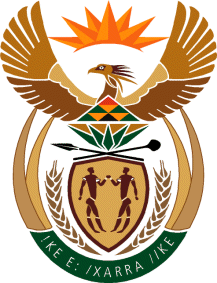 MINISTRYINTERNATIONAL RELATIONS AND COOPERATION 	REPUBLIC OF SOUTH AFRICA	QUESTIONS FOR WRITTEN REPLY: NATIONAL ASSEMBLY (NA)DATE OF PUBLICATION 23 AUGUST 2019559. 	Mr D Bergman (DA) to ask the Minister of International Relations and Cooperation:(1)  whether she has been informed of CAS 25/3/2019 opened at the Brooklyn Police Station; if not, what is the position in this regard; if so, what are the relevant details;(2) whether her department has taken any measures against the ambassador regarding the charges; if not, what steps will be taken; if so, what are the relevant details? NW 1557EREPLY:Honourable Berman, yes, I was informed of CAS 25/3/2019 opened at the Brooklyn Police Station. A locally employed personnel at the Official Residence of the Ambassador of Algeria to South Africa alleged that she has been a victim of sexual assault perpetuated by the Ambassador, and as such CAS 25/3/2019 was subsequently opened at the Brooklyn Police Station. The National Prosecuting Authority informed the Department on 19 July 2019 that it “has declined to prosecute the case”.  Based on the decision by the National Prosecuting Authority, the Department has not taken any measures against the Ambassador regarding the charges.